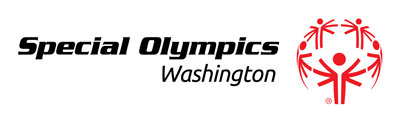 DATE:		August 10, 2015CONTACT:	Dan Wartelle, Special Olympics WashingtonPHONE:		(206) 795-0965SPECIAL OLYMPICS SUMMER SPORTS CLASSIC 2015Everyone Competes, Everyone Plays & Everyone is tested like ChampionsEvent HighlightsOpening Ceremonies at Everett Memorial Stadium (AquaSox Stadium) to feature nearly 1000 athletes and entertainmentBrooks Sports donation of up to 2000 shoes at Summer Sports Classic Opening CeremoniesSpecial Olympics Summer Sports Classic Olympic Town at Kasch Park complete with entertainment, food and educational opportunitiesSoftball “first pitch” thrown by Congresswoman Suzane DelBene, Saturday, 7:45 a.m. at Kasch ParkNearly 1000 Special Olympics athletes will compete in the 2015 Summer Sports Classic at Walter E. Hall Golf Course, Kasch Park and Boeing Field, Friday, August 14-Sunday August 16. Over the three-day athletic event, athletes in golf and softball will showcase strength, skill, courage and the belief that EVERYONE competes.Opening Ceremony Opening Ceremonies will take place Friday, August 14, 7 p.m.-8:30 p.m. at Everett Memorial Stadium on the AquaSox field. The 90-minute event will feature the parade of athletes, 2000 pairs of free Brooks Shoes, live music and the arrival of the “Flame of Hope”.Special Olympics Summer Sports ClassicWhat:	2015 Summer Sports Classic featuring competition in Softball & Golf as well as Opening Ceremonies.When: 	August 14-16, 2015	Where:	Kasch Park (Softball), Boeing Field (Softball), Walter E. Hall (Golf), Everett Memorial Stadium (Opening Ceremonies)Who: 	Nearly 1000 Special Olympics Washington Athletes	DirectionsOpening Ceremonies: Everett Memorial Stadium (3830 Broadway, Everett, 98102)Softball (Saturday/Sunday): Kasch Park (8811 Airport Road, Everett, 8 a.m.-5 p.m.) Golf (Saturday): Walter E. Hall (1226 W. Casino Rd., Everett WA, 7 a.m.-2 p.m.)About Special Olympics WashingtonSpecial Olympics Washington provides year-round sports training and competition for children and adults with intellectual disabilities. By participating in sports, physical fitness and healthcare education programs, Special Olympics Washington athletes increase self-confidence and social skills, improve physical and motor skills, and have better success in leading more independent lives.###